Техническое задание на закупку КАМАЗ «УМП»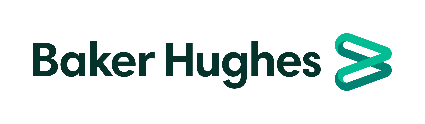 Габариты ТС не должны выступать за допустимые габариты, требующих оформления разрешения на негабарит.Автопоезд планируется использовать как по дорогам общего пользования так и бездорожью, в условияк Крайнего Севера.Требования к продукции:Включить в стоимость ставку брендирования, окрас в корпоративный цвет, согласно стандартов компании АО «Бейкер Хьюз»Поставка товара г.Н-УренгойТовар должен быть заводской сборки, серийным, новым (не бывшим в эксплуатации, не восстановленным и не собранным из восстановленных компонентов), свободно распространяться на территории Российской Федерации.Товар должен быть свободен от прав третьих лиц.Товар должен обязательно иметь Российский сертификат соответствия, соответствовать требованиям ГОСТ и иных официально установленных нормативных документов и подтверждение сертификатом качества.Товар должен соответствовать стандартам, техническим условиям, техническим политикам или иным регламентирующим документам.KAMAZ-53504-50Характеристики седельного тягача Двигатель KAMAZ-53504-50Характеристики седельного тягача Двигатель Марка Cummins ISL400 50 (E-5) Рабочий объем, л 11,76 Максимальная мощность, л.с 300 Расположение и число цилиндров V-образное, 8Подогрев ДВС Автономный жидкостный подогреватель Webasto Thermo Pro 90 Трансмиссия Трансмиссия Колесная формула 6 х 6 или  4 х 4Коробка передач ZF 16 Тип механическая, с ручным управлением, 16 – ступенчатая Число передач вперёд -16, назад -2 Раздаточная коробка КАМАЗПакет для тяжелых дорожных условий Блокировки всех дифферинциаловКабина Кабина Дополнительное утеплениеКоличество мест для сидения Да1+1 (водительское+ одно пассажирское), оборудованные трёхточечными ремнями безопасности Исполнение со спальным местом Механизм опрокидывания с механическим приводом Тип кабины Окрас в корпоративный цвет, согласно стандартов компании АО «Бейкер Хьюз», нанесение логотипа компании.расположенная над двигателем, рестайлинговая ДаТахограф российского стандарта с блоком СКЗИ VDO DTCO 3283 УВЭОС Автономный отопитель кабины WEBASTO Видеорегистратор Да Airtop 2000В антивандальном исполнении , две не зависимые камеры, запись звука, наличие карты памяти на 128 ГбКолеса и шины Колеса и шины Размер шин 425/85 R21 с протектором повышенной проходимости Тип колёс разборные дисковые Тип шин пневматические, с регулированием давления Система питания Система питания Вместимость топливного бака, л Система подогрева топлива в баке Система подогрева топливного фильтра550 ДаДаДополнительное оборудование и требования Дополнительное оборудование и требования -Дуга безопасности за кабиной с креплениями для запасного колёс -Одно запасное колеса-Защита топливного бака -Электроподогрев охлаждающей жидкости 220V -Крышка топливного бака с замком-Выхлоп ОГ вверх за кабиной со съёмным устройством – искрогасителем (обязательное наличие сертификата, паспорта)-Панорамные зеркала с электроподогревом-Сиденье водителя  ГРАММЕР  с электроподогревом, на пневмоподвеске регулируемое-Преобразователь 24V-12V + разъём прикуриватель-Датчик уровня топлива+ расходомер топлива-Дополнительной звуковой сигнализации включения заднего хода.- Комплект : огнетушитель, домкрат, балонный ключ, противооткатные упоры, аптечка, стальной буксировочный трос, ЗИП, домкрат 12 тонн.- Блок БСМТС “Ситипоинт” с индификатором водителя, с датчиком мониторинга уровня топлива.- Аудиоподготовка: магнитола USB+два динамикаНаличие буксировочного устройства (фаркоп)Наличие электрических и воздушных выходов для Буксировки вагон-домов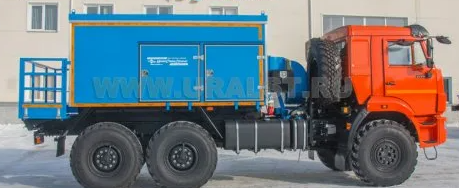 ДаДаДаДаДаДаДаДаДаДаДаДаДаДаДа ДаДа